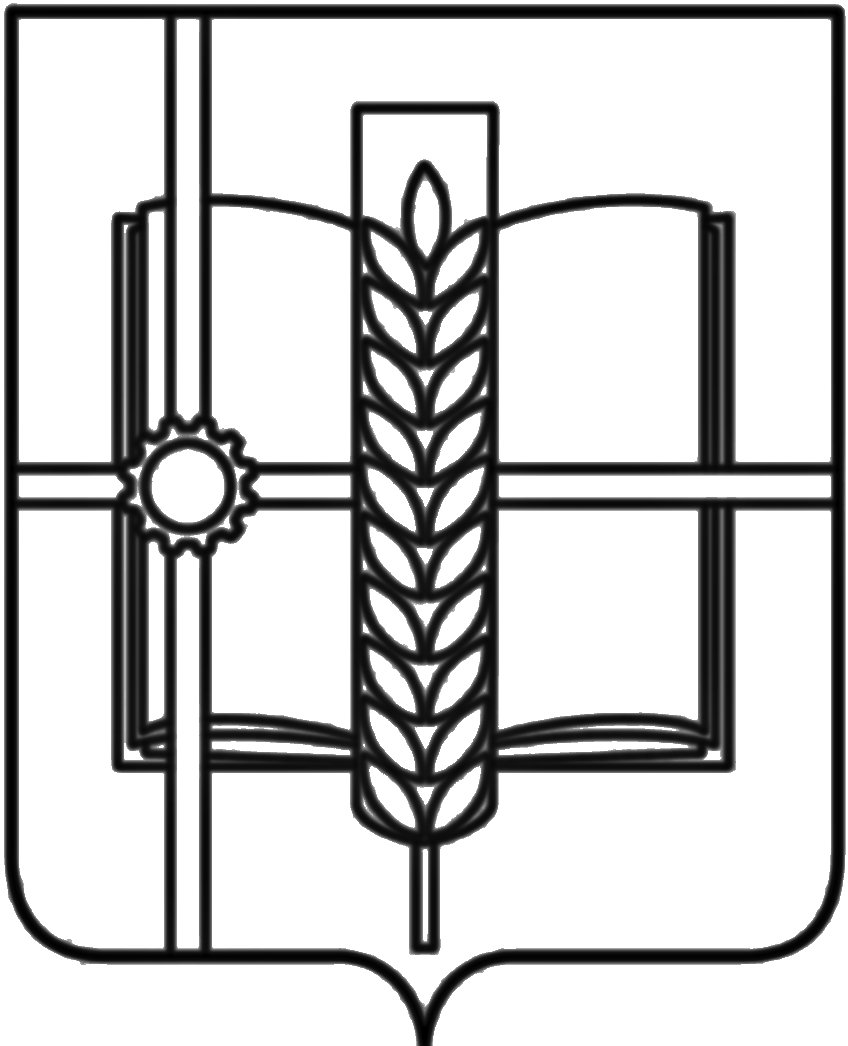 РОССИЙСКАЯ ФЕДЕРАЦИЯРОСТОВСКАЯ ОБЛАСТЬЗЕРНОГРАДСКИЙ РАЙОНМУНИЦИПАЛЬНОЕ ОБРАЗОВАНИЕ«ЗЕРНОГРАДСКОЕ ГОРОДСКОЕ ПОСЕЛЕНИЕ»АДМИНИСТРАЦИЯ ЗЕРНОГРАДСКОГОГОРОДСКОГО ПОСЕЛЕНИЯПОСТАНОВЛЕНИЕот 09.02.2018 № 133      г. Зерноград   Об утверждении Плана проведения систематических карантинных фитосанитарных обследований подкарантинных объектов на территории муниципального образования «Зерноградское городское поселение»  на 2018 годРуководствуясь Федеральным законом от 06 октября 2003 года № 131-ФЗ «Об общих принципах организации местного самоуправления в Российской Федерации», Федеральным законом от 21.07.2014 № 206-ФЗ «О карантине растений», Уставом муниципального образования «Зерноградское городское поселение», Администрация Зерноградского городского поселения постановляет:     1. Утвердить План проведения систематических карантинных фитосанитарных обследований подкарантинных объектов на территории   Зерноградского городского поселения на 2018 год согласно приложению 1.     2. Утвердить форму журнала регистрации систематических карантинных фитосанитарных обследований подкарантинных объектов согласно приложению2.     3.  Утвердить план мероприятий по выявлению, локализации и ликвидации карантинных объектов на территории Зерноградского городского поселения на 2018 год согласно приложению 3.   4.  Опубликовать настоящее постановление в печатном средстве массовой информации Зерноградского городского поселения «Зерноград официальный» и разместить на официальном сайте Администрации Зерноградского городского поселения в информационно-телекоммуникационной сети «Интернет». Глава Зерноградского городского поселения                                                                          А. И. ПлатоновПриложение 1к постановлению АдминистрацииЗерноградского городского поселенияот 09.02.2018 № 133               План проведения систематических карантинных фитосанитарных обследований подкарантинных объектов на территории  Зерноградского городского поселения  на 2018 год                                                                                                                Приложение 2к постановлению АдминистрацииЗерноградского городского поселенияот 09.02.2018 № 133        Журнал регистрации систематических карантинных фитосанитарных обследований подкарантинных объектовПриложение 3к постановлению АдминистрацииЗерноградского городского поселенияот 09.02.2018 № 133              Планмероприятий по выявлению, локализации и ликвидации карантинных объектов на территории  Зерноградского городского поселения на 2018 годВедущий специалист Администрации                                                  Зерноградского городского поселения                                               Е. Н. Ефремова№МероприятияСроки проведенияМетод проведенияПроцедура учетаДата обращения в Россельхоз надзор о факте обнаружения карантинного объекта1Проведение систематических обследований земель в черте населенных пунктов муниципального образованияВегетационный периодмаршрутныйВизуальный осмотр, учет сорных растенийв день выявления2Профилактическая работа с населением, проведение бесед, разъяснений на сходах, встречах, по выявлению и ликвидации карантинных объектов.систематическибеседы, разъяснения, информационные листы, публикация в СМИ3Проведение систематических обследований территории муниципального образования, личных подсобных хозяйств по выявлению сорных карантинных растенийМай-сентябрьмаршрутный совместно с владельцами земельных участковвизуальный осмотр, учет сорных растенийв день выявления№ п/пДата проведения систематического обследованияНазвание организации, Ф.И.О., проводившего систематическое обследованиеМетод проведения систематического обследованияРезультат проведения систематического обследованияДата обращения в Россельхознадзор№Мероприятиясроки исполненияОтветственные исполнители1Разработка и утверждения мероприятий по локализации и ликвидации карантинных объектов на территории городского поселениядо 01.06.2018Администрация Зерноградского городского поселения2Организация систематических обследований территории поселения на предмет выявления очагов карантинных объектов.май-ноябрьАдминистрация Зерноградского городского поселения3Проведение разъяснительной работы с населением,  предприятиями всех форм собственности,  о необходимости принятия мер по  ликвидации очагов карантинных объектовв течение годаАдминистрация Зерноградского городского поселения4Проведение систематических обследований территории сельского поселения, личных подсобных хозяйств на выявление карантинных растениймай – сентябрьАдминистрация Зерноградского городского поселения, Россельхознадзор5Письменное информирование Россельхознадзора о факте обнаружения карантинного объекта.По мере выявления карантинного объектаАдминистрация Зерноградского городского поселенияАдминистрация Зерноградского городского поселения6Соблюдение ограничений, установленных карантинным фитосанитарным режимом по амброзии полыннолистной, горчаку ползучему, повилике, а также правилами и нормами обеспечения карантина растений при производстве, заготовке, ввозе, вывозе, перевозках, хранении, переработке, использовании и реализации подкарантинной продукции.В течение вегетационного периодаРуководители хозяйства, собственники, землепользователи, землевладельцы и арендаторы подкарантинных объектов7Работы по ликвидации первичных и изолированных очагов: механическое удаление растений путем выкашивания до окончания вегетации с захватом защитной зоны и вывозом скошенной массы, а также ручную прорывку с корнем до начала цветения.В течение вегетационного периода (апрель – октябрь)Руководители хозяйства, собственники, землепользователи, землевладельцы и арендаторы подкарантинных объектов8Работы по ликвидации первичных и изолированных очагов: химические  обработки препаратами в соответствии  со списком пестицидов и агрохимикатов, разрешенных к применению на территории Российской ФедерацииВ течение вегетационного периода (апрель – октябрь)Руководители хозяйства, собственники, землепользователи, землевладельцы и арендаторы подкарантинных объектов